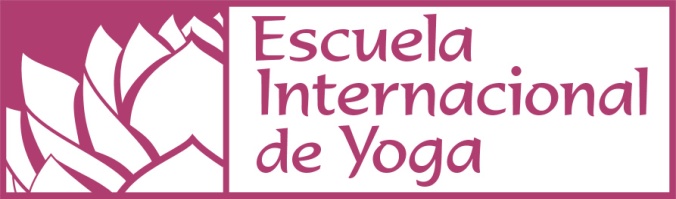 C/ Fuencarral 134 –entrada Alburquerque- 28010-MADRIDhttp://www.escueladeyoga.com    email: info@escueladeyoga.comTel- 0034 91 416 68 81  - 0034 648 07 88 24
FORMACIÓN DE PROFESORES DE YOGA
Modalidad OnLinePor favor rellena el siguiente formulario y envíalo a admisiones@escueladeyogaonline.comCurso al que deseas solicitar admisión:Nombre completo: Nacionalidad: País de Residencia: Ciudad, Provincia:Fecha de Nacimiento: Teléfono: E-mail: Usuario/cuenta Skype:Profesión: ¿Cuánto hace que practicas Yoga? ¿Tienes alguna dolencia/lesión/patología?Por favor, responde a las siguientes preguntas:Breve historia sobre tu trayectoria personal y profesional:Breve comentario sobre tu experiencia y vivencia del Yoga:¿Cuál es tu motivación para la realización de este curso?¿Quieres realizar esta Formación como vía para tu crecimiento personal o para obtener una cualificación profesional?¿Qué porcentaje hay de cada una de estas opciones en tu interés por el curso?¿Qué esperas que te aporte este curso de Formación?Muchas gracias,Escuela Internacional de Yoga